Собрание депутатов Весьегонского районаТверской областиРЕШЕНИЕг.Весьегонск22.12.2015                                                                                                               № 103                                  Собрание депутатов Весьегонского района решило:Внести в решение Собрания депутатов Весьегонского района Тверской области от 23.12.2014 № 29 «О бюджете Весьегонского района на 2015 год и на плановый период 2016 и 2017 годов» (далее - решение Собрания депутатов Весьегонского района)  следующие изменения и дополнения:1.1.  Пункт 1 решения Собрания депутатов Весьегонского района изложить в новой редакции:«1.Утвердить основные характеристики бюджета Весьегонского района на 2015 год:1) общий объем доходов районного бюджета в сумме  194 857 467,12 рублей;2) общий объем расходов районного бюджета в сумме 204 857 467.12   рублей;3) дефицит районного бюджета в сумме   10 000 000,00  рубля»1.2. Пункт 3 решения Собрания депутатов Весьегонского района изложить в новой редакции:«Утвердить объем межбюджетных трансфертов, получаемых из других бюджетов бюджетной системы Российской Федерации в 2015 году в сумме 113 193 275,12 рублей, в 2016 году в сумме 90 828 500 рублей, в 2017 году в сумме 89 591 300  рублей.»1.3.Приложение 1 к решению Собрания депутатов Весьегонского района «Источники финансирования дефицита районного бюджета Весьегонского района на 2015 год и на плановый период 2016 и 2017 годов» изложить в новой редакции, согласно приложению 1 к настоящему решению.1.4. Приложение 9 к решению Собрания депутатов Весьегонского района «Прогнозируемые доходы районного бюджета Весьегонского района Тверской области по группам, подгруппам, статьям, подстатьям и элементам доходов классификации доходов местных бюджетов Российской Федерации на 2015 год и на плановый период 2016 и 2017 годов» изложить в новой редакции, согласно приложению 2 к настоящему решению.1.5.Приложение 10 к решению Собрания депутатов  Весьегонского района «Распределение бюджетных ассигнований бюджета Весьегонского района по разделам и подразделам классификации расходов бюджета  на 2015 год и на плановый период 2016 и 2017 годов» изложить в новой редакции, согласно приложению 3 к настоящему решению.1.6.Приложение 11 к решению Собрания депутатов Весьегонского района  «Ведомственная структура расходов районного бюджета на 2015 год и на плановый период 2016 и 2017 годов» изложить в новой редакции, согласно приложению  4 к настоящему решению.1.7.Приложение 12 к решению Собрания депутатов Весьегонского района  «Распределение бюджетных ассигнований расходов районного бюджета  в разрезе разделов, подразделов, целевых статей и видов расходов  на 2015 год и на плановый период 2016 и 2017 годов» изложить в новой редакции, согласно приложению 5 к настоящему решению.1.8. Приложение 13 к решению Собрания депутатов Весьегонского района «Объем и распределение бюджетных ассигнований по расходам районного бюджета на реализацию муниципальных программ и непрограммных видов деятельности в разрезе главных распорядителей на 2015 год и на плановый период 2016 и 2017 годов» изложить в новой редакции, согласно приложению 6 к настоящему решению.1.9. Приложение 14 к решению Собрания депутатов Весьегонского района  «Объем и распределение бюджетных ассигнований по расходам районного бюджета  по целевым статьям (муниципальным программам и непрограммным направлениям деятельности) и главным распорядителям средств  на 2015 год и на плановый период 2016 и 2017 годов» изложить в новой редакции,  согласно приложению 7 к настоящему решению.1.10. Пункт 20 решения Собрания депутатов Весьегонского района изложить в новой редакции:«Утвердить в составе расходов районного бюджета объем и распределение субвенций на осуществление органами местного самоуправления муниципальных образований переданных им отдельных государственных полномочий  на 2015 год в сумме 9 012 539,20  рублей, на 2016 год в сумме 10 923 500 рублей, на 2017 год в сумме 9 695 300 рублей, в том числе: 1)  субвенции местным бюджетам на осуществление государственных полномочий по государственной регистрации актов гражданского состояния в 2015 году в сумме  330 300 рублей, в 2016 году в сумме 355 500 рублей, в 2017 году в сумме 391 800 рублей;2) субвенции местным бюджетам на реализацию государственных полномочий по созданию и организации деятельности комиссий по делам несовершеннолетних и защите их прав на 2015 год в сумме 329 100 рублей, на 2016 год в сумме  329 100  рублей, на 2017 год  в сумме  329 100 рублей;3) субвенции бюджетам муниципальных районов и городских округов на осуществление государственных полномочий Тверской области по предоставлению компенсации части родительской платы за присмотр и уход за ребенком  в муниципальных образовательных организациях и иных образовательных организациях (за исключением государственных образовательных учреждений), реализующих основную общеобразовательную программу дошкольного образования на 2015 год в сумме 1 461 800 рублей, на 2016 год в сумме 960 200 рублей, на 2017 год в сумме 960 200  рублей; 4) субвенции местным бюджетам на осуществление отдельных государственных полномочий Тверской области в сфере осуществления дорожной деятельности на 2015 год в сумме 6 018 400 рублей, на 2016 год в сумме 6 018 400  рублей, на 2017 год в сумме 6 018 400 рублей;5) субвенции местным бюджетам на осуществление государственных полномочий Тверской области по созданию административных комиссий и определению перечня должностных лиц, уполномоченных составлять протоколы об административной ответственности на 2015 год 132 000  рублей, на 2016 год  132 000  рублей, на 2017 год 132 000 рублей;6) субвенции  бюджетам муниципальных районов и городских округов для  осуществления государственных полномочий по обеспечению благоустроенными жилыми помещениями специализированного жилищного фонда детей-сирот, детей, оставшихся без попечения родителей, лиц из их числа по договорам найма специализированных жилых помещений на 2015 год 1 242 539,20  рублей, на 2016 год 3 106 500 рублей, на 2017 год  1 863 800 рублей;7) субвенции бюджетам муниципальных районов и городских округов на осуществление  государственных полномочий по составлению списков кандидатов в присяжные заседатели федеральных судов общей юрисдикции в Российской Федерации на 2016 год  28 000 рублей.1.11. Пункт 22 решения Собрания депутатов Весьегонского района изложить в новой редакции:   «Утвердить  в составе расходов районного бюджета на 2015 год и на плановый период 2016 и 2017 годов иные межбюджетные трансферты, передаваемые местным бюджетам:1) субвенции местным бюджетам на обеспечение государственных гарантий реализации прав граждан на получение общедоступного и бесплатного дошкольного, начального общего, основного общего, среднего общего образования в муниципальных общеобразовательных организациях, обеспечение дополнительного образования детей в муниципальных общеобразовательных организациях Тверской области  на 2015 год в сумме 52 237 300,00 рублей, на 2016 год в сумме 50 083 000.00 рублей, на 2017 год в сумме  50 083 000.00 рублей;2) субвенции местным бюджетам на обеспечение государственных гарантий реализации прав на получение общедоступного и бесплатного дошкольного образования в муниципальных дошкольных образовательных организациях Тверской области на 2015 год в сумме 14 454 100,00 рублей, на 2016 год в сумме 14 049 000.00 рублей, на 2017 год в сумме 14 049 000.00 рублей.1.12. Приложение 5 к решению Собрания депутатов Весьегонского района от 23.12.2014 № 29 «Перечень главных администраторов доходов бюджета Весьегонского района Тверской области на 2015 год и на плановый период 206 и 2017 годов» после строки614 Отдел культуры администрации Весьегонского района тверской области,дополнить строкой следующего содержания:614 2 02 04070 05 0000 151 Межбюджетные трансферты, передаваемые бюджетам муниципальных районов на государственную поддержку (грант) комплексного развития региональных и муниципальных учреждений культуры2. Настоящее решение вступает в силу со дня его принятия  и подлежит официальному опубликованию  в газете «Весьегонская жизнь».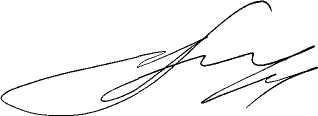  Глава района                                                                             А.В.ПашуковО внесении изменений и дополнений в решение Собрания депутатов Весьегонского района от 23.12.2014 № 29